An assessment of effects should be proportional to the scale and significance of the proposed activity.  Where the proposed earthworks could have an adverse effect on the environment, a detailed environmental assessment is required.Please ensure that all of the relevant questions on this form have been answered fully.If you have any queries relating to information requirements or wish to meet with a council consents officer, please contact the Northland Regional Council.Part BAssessment ofEnvironmental Effects –Earthworks(Minor Effects)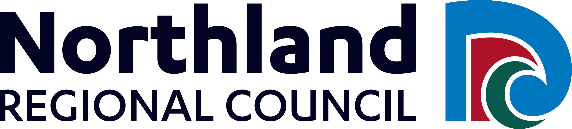 Whangārei Office	Phone:	09 470 1200	Fax:	09 470 1202Kaitāia Office	Phone:	09 408 6600Waipapa Office	Phone:	09 470 1200Ōpua Office	Phone:	09 402 7516Dargaville Office	Phone:	09 439 3300Free Phone		0800 002 004Email		mailroom@nrc.govt.nzWebsite	www.nrc.govt.nzThis application is made under section 88/section 127 of the Resource Management Act 1991To:	Consents DepartmentNorthland Regional CouncilPrivate Bag 9021Whangārei Mail CentreWhangārei 0148PART B	–	ASSESSMENT OF ENVIRONMENTAL EFFECTSYour application must include an Assessment of Effects on the Environment.  This form is a guide to help you prepare it.An assessment of effects is required so that you and others can understand what happens to the environment when you undertake earthworks (i.e. building site works, roading and tracking, quarrying and mining).  This will help you to propose ways to minimise those effects to the council’s satisfaction.The degree of detail required is in proportion to the scale of the environmental effects of your proposal.  If the size of your proposed activity or the scale of its potential effects is significant, a report by a professional advisor in support of your application may be required.Please note that the word “environment” includes the surrounding coastal water, adjoining land, any surrounding resource users, and local iwi.The diversion and discharge of stormwater runoff from earthworks activities may also require permits from the council.It is advised that you make an appointment with an appropriate council officer to discuss your application prior to lodging it.  This will help you supply all the required information at the onset and ensure the efficient processing of your application.A.Description of the Proposed ActivityA.1	Describe the type of earthworks you propose to carry out.  (use an additional sheet if required)A.1	Describe the type of earthworks you propose to carry out.  (use an additional sheet if required)A.2	How will the work be carried out (i.e. what machinery will be used)?A.2	How will the work be carried out (i.e. what machinery will be used)?A.3	Who will be undertaking the work?A.3	Who will be undertaking the work?A.4	What date do you propose to start the earthworks?A.5	When do you expect to complete the earthworks?A.6	Will the work be carried out in stages?	No	Yes, describe each stage and indicate the number of weeks required for the completion of each stage.A.6	Will the work be carried out in stages?	No	Yes, describe each stage and indicate the number of weeks required for the completion of each stage.A.7	What is the approximate volume of the proposed earthworks?cubic metresA.8	What is the approximate area that the earthworks will affect?square metresA.9	Describe any cut or fill batters, or both (include height of batter, depth of excavation or fill, slope of batter and extent)A.9	Describe any cut or fill batters, or both (include height of batter, depth of excavation or fill, slope of batter and extent)A.10	Will you be stockpiling any material?	No	Yes, describe the dimension, location and duration of stockpiles.A.10	Will you be stockpiling any material?	No	Yes, describe the dimension, location and duration of stockpiles.If your proposed earthworks are associated with a minor quarrying or mining operation, provide the following details in A.11 to A.14, otherwise go to Section B – Site Details.A.11	What is the volume of overburden to be removed annually?m³/yearA.12	How much of this material is to be retained within the quarry area?m³A.13	If overburden is to be removed from the site, please provide details of the likely placement of this material (e.g. sold offsite or spread on paddocks etc).A.13	If overburden is to be removed from the site, please provide details of the likely placement of this material (e.g. sold offsite or spread on paddocks etc).A.14	What is the estimated maximum volume of rock to be extracted per year?m³/yearB.Site DetailsB.1	You must attach a map that shows the following:	the location of the proposed earthworks showing any face heights and bench widths, access roads and tracks	the legal boundaries of the property and the proposed separation distance from the proposed activity	the location of any springs, wetlands and surface water resources (including coastal water) within 500 metres of the proposed earthworksB.2	You must attach a detailed plan of the proposed earthworks which shows the:	location  and dimensions of  any cut and fill areas 	location and dimensions of any proposed overburden dump site(s)	location and dimensions of proposed sediment detention ponds, plus any other sediment control works (e.g. diversion drains)	an indication of the proposed overland flow pathways of any surface runoff from all working areas	areas of instability and areas affected by floodingB.3	What is the topography of the area (e.g. flat, rolling or steep)?B.3	What is the topography of the area (e.g. flat, rolling or steep)?B.4	What is the soil/rock type?B.4	What is the soil/rock type?B.5	What type of vegetation currently covers the site?B.5	What type of vegetation currently covers the site?B.6	Is the proposed site of the earthworks located in an area that is likely to flood (i.e. within a floodplain)?	Yes		NoB.7	What is the approximate catchment area draining onto or through the proposed earthworks site?B.7	What is the approximate catchment area draining onto or through the proposed earthworks site?B.7	What is the approximate catchment area draining onto or through the proposed earthworks site?m²B.8	Is there a watercourse or wetland within 200 metres of the site?	No, go to Section C – Assessment of Effects.	Yes, provide details on the following.B.8	Is there a watercourse or wetland within 200 metres of the site?	No, go to Section C – Assessment of Effects.	Yes, provide details on the following.B.8	Is there a watercourse or wetland within 200 metres of the site?	No, go to Section C – Assessment of Effects.	Yes, provide details on the following.B.8	Is there a watercourse or wetland within 200 metres of the site?	No, go to Section C – Assessment of Effects.	Yes, provide details on the following.What is the approximate distance of the watercourse(s) or wetlands from the site of the earthworks activity?What is the approximate distance of the watercourse(s) or wetlands from the site of the earthworks activity?metresWhat is the name of the watercourse(s), or the name of the stream into which it flows?What is the name of the watercourse(s), or the name of the stream into which it flows?What is the name of the watercourse(s), or the name of the stream into which it flows?What is the name of the watercourse(s), or the name of the stream into which it flows?Does this watercourse flow for most of the year?		Yes		NoDoes this watercourse flow for most of the year?		Yes		NoDoes this watercourse flow for most of the year?		Yes		NoDoes this watercourse flow for most of the year?		Yes		NoC.Assessment of Effects on the EnvironmentC.1	Affected PartiesWill the proposed earthworks have an effect on any other people in the surrounding area e.g. land movements on adjacent properties, silt affecting downstream water users, or dust blowing onto other properties?	No, why not?C.1	Affected PartiesWill the proposed earthworks have an effect on any other people in the surrounding area e.g. land movements on adjacent properties, silt affecting downstream water users, or dust blowing onto other properties?	No, why not?C.1	Affected PartiesWill the proposed earthworks have an effect on any other people in the surrounding area e.g. land movements on adjacent properties, silt affecting downstream water users, or dust blowing onto other properties?	No, why not?	Yes, provide details of the affected people/parties and how the proposed activity may affect them.	Yes, provide details of the affected people/parties and how the proposed activity may affect them.	Yes, provide details of the affected people/parties and how the proposed activity may affect them.If written approvals are obtained from all parties that may be affected by the earthworks, and the effects of your proposed earthworks are minor, then the council is likely to process your application without public notification.If written approval cannot be obtained, suggest ways to reduce the effect on neighbours (mitigation measures).If written approvals are obtained from all parties that may be affected by the earthworks, and the effects of your proposed earthworks are minor, then the council is likely to process your application without public notification.If written approval cannot be obtained, suggest ways to reduce the effect on neighbours (mitigation measures).If written approvals are obtained from all parties that may be affected by the earthworks, and the effects of your proposed earthworks are minor, then the council is likely to process your application without public notification.If written approval cannot be obtained, suggest ways to reduce the effect on neighbours (mitigation measures).C.2	ConsultationIf written approvals are obtained from all parties that may be affected by the earthworks and the effects of the proposed works are minor, then the council is likely to process your application without public notification.Written approvals regarding your proposal are normally required from the adjoining land owners/occupiers and others who may be affected by your works.Please see attached explanatory notes for details of who needs to be consulted.The council can supply you with written approval forms to aid you with the consultation.C.2	ConsultationIf written approvals are obtained from all parties that may be affected by the earthworks and the effects of the proposed works are minor, then the council is likely to process your application without public notification.Written approvals regarding your proposal are normally required from the adjoining land owners/occupiers and others who may be affected by your works.Please see attached explanatory notes for details of who needs to be consulted.The council can supply you with written approval forms to aid you with the consultation.C.2	ConsultationIf written approvals are obtained from all parties that may be affected by the earthworks and the effects of the proposed works are minor, then the council is likely to process your application without public notification.Written approvals regarding your proposal are normally required from the adjoining land owners/occupiers and others who may be affected by your works.Please see attached explanatory notes for details of who needs to be consulted.The council can supply you with written approval forms to aid you with the consultation.C.2	ConsultationIf written approvals are obtained from all parties that may be affected by the earthworks and the effects of the proposed works are minor, then the council is likely to process your application without public notification.Written approvals regarding your proposal are normally required from the adjoining land owners/occupiers and others who may be affected by your works.Please see attached explanatory notes for details of who needs to be consulted.The council can supply you with written approval forms to aid you with the consultation.C.2	ConsultationIf written approvals are obtained from all parties that may be affected by the earthworks and the effects of the proposed works are minor, then the council is likely to process your application without public notification.Written approvals regarding your proposal are normally required from the adjoining land owners/occupiers and others who may be affected by your works.Please see attached explanatory notes for details of who needs to be consulted.The council can supply you with written approval forms to aid you with the consultation.Have you consulted with any of the following potentially affected parties:Have you consulted with any of the following potentially affected parties:YesNoNoNeighboursNeighboursOther nearby people who may be affectedOther nearby people who may be affectedDepartment of Conservation (if relevant)Department of Conservation (if relevant)Fish and Game Council (if relevant)Fish and Game Council (if relevant)Local iwi (specify):Other (specify):Any letters of concern/support or comment from persons consulted should be attached to this application form.Any letters of concern/support or comment from persons consulted should be attached to this application form.Any letters of concern/support or comment from persons consulted should be attached to this application form.Any letters of concern/support or comment from persons consulted should be attached to this application form.Any letters of concern/support or comment from persons consulted should be attached to this application form.C.3	Effects on Nearby WaterwaysPlease ensure that all waterbodies (springs, streams, lakes and rivers) and/or wetlands within 200 metres of your proposed earthworks are shown on the location map.  Measure accurately the distance between your proposed earthworks site and any waterbodies and show the distances on the map.Are there any of the following in the waterbodies in the vicinity of the proposed earthworks activity?C.3	Effects on Nearby WaterwaysPlease ensure that all waterbodies (springs, streams, lakes and rivers) and/or wetlands within 200 metres of your proposed earthworks are shown on the location map.  Measure accurately the distance between your proposed earthworks site and any waterbodies and show the distances on the map.Are there any of the following in the waterbodies in the vicinity of the proposed earthworks activity?C.3	Effects on Nearby WaterwaysPlease ensure that all waterbodies (springs, streams, lakes and rivers) and/or wetlands within 200 metres of your proposed earthworks are shown on the location map.  Measure accurately the distance between your proposed earthworks site and any waterbodies and show the distances on the map.Are there any of the following in the waterbodies in the vicinity of the proposed earthworks activity?C.3	Effects on Nearby WaterwaysPlease ensure that all waterbodies (springs, streams, lakes and rivers) and/or wetlands within 200 metres of your proposed earthworks are shown on the location map.  Measure accurately the distance between your proposed earthworks site and any waterbodies and show the distances on the map.Are there any of the following in the waterbodies in the vicinity of the proposed earthworks activity?C.3	Effects on Nearby WaterwaysPlease ensure that all waterbodies (springs, streams, lakes and rivers) and/or wetlands within 200 metres of your proposed earthworks are shown on the location map.  Measure accurately the distance between your proposed earthworks site and any waterbodies and show the distances on the map.Are there any of the following in the waterbodies in the vicinity of the proposed earthworks activity?PresentPresentPresentYesNoNoObvious signs or known aquatic biota (e.g. eels, other fish, insects, aquatic plants)?Areas where food is gathered (e.g. watercress, eels, wildfowl)Waste discharges (e.g. dairy sheds, industrial, treatment plants)Recreational activities (e.g. swimming, fishing, canoeing)Areas of special aesthetic value (e.g. waterfalls)Areas of significance to iwiIf you have answered Yes to any of the above, describe what effect the proposed earthworks may have and the steps you propose to take to minimise (i.e. mitigate) these effects (attach a separate sheet if necessary).If you have answered Yes to any of the above, describe what effect the proposed earthworks may have and the steps you propose to take to minimise (i.e. mitigate) these effects (attach a separate sheet if necessary).If you have answered Yes to any of the above, describe what effect the proposed earthworks may have and the steps you propose to take to minimise (i.e. mitigate) these effects (attach a separate sheet if necessary).If you have answered Yes to any of the above, describe what effect the proposed earthworks may have and the steps you propose to take to minimise (i.e. mitigate) these effects (attach a separate sheet if necessary).If you have answered Yes to any of the above, describe what effect the proposed earthworks may have and the steps you propose to take to minimise (i.e. mitigate) these effects (attach a separate sheet if necessary).C.4	Effects on LandAre there any of the following in the vicinity of the proposed earthworks?C.4	Effects on LandAre there any of the following in the vicinity of the proposed earthworks?C.4	Effects on LandAre there any of the following in the vicinity of the proposed earthworks?C.4	Effects on LandAre there any of the following in the vicinity of the proposed earthworks?PresentPresentPresentYesNoNoAreas of indigenous vegetation or habitats of indigenous faunaAreas of significance to iwiAreas of slope instabilityIf you have answered Yes to any of the above, describe what effect your proposed earthworks may have and the steps you propose to take to minimise (i.e. mitigate) these effects (attach a separate sheet if necessary):If you have answered Yes to any of the above, describe what effect your proposed earthworks may have and the steps you propose to take to minimise (i.e. mitigate) these effects (attach a separate sheet if necessary):If you have answered Yes to any of the above, describe what effect your proposed earthworks may have and the steps you propose to take to minimise (i.e. mitigate) these effects (attach a separate sheet if necessary):If you have answered Yes to any of the above, describe what effect your proposed earthworks may have and the steps you propose to take to minimise (i.e. mitigate) these effects (attach a separate sheet if necessary):C.5	Are you proposing to topsoil and revegetate bare areas of land at the completion of earthworks?	No	Yes, propose details of the revegetation and time framesC.5	Are you proposing to topsoil and revegetate bare areas of land at the completion of earthworks?	No	Yes, propose details of the revegetation and time framesC.6	Are you proposing any sediment retention or sediment control methods?	No	Yes, provide details of proposed control methods including dimensionsC.6	Are you proposing any sediment retention or sediment control methods?	No	Yes, provide details of proposed control methods including dimensionsC.7	Other Adverse EffectsWill your earthworks have any other adverse effects on the environment (i.e. noise and dust generation)?	No, why not?C.7	Other Adverse EffectsWill your earthworks have any other adverse effects on the environment (i.e. noise and dust generation)?	No, why not?	Yes, how will these effects be mitigated?	Yes, how will these effects be mitigated?C.8	Positive EffectsWhat positive effects will the proposed earthworks have?C.8	Positive EffectsWhat positive effects will the proposed earthworks have?C.9	Alternative EarthworksHave you considered any alternative method or sites for the proposed earthworks?	No	Yes, provide detailsC.9	Alternative EarthworksHave you considered any alternative method or sites for the proposed earthworks?	No	Yes, provide detailsC.10	MonitoringWhat, if any, monitoring do you propose to carry out to ensure that the proposed earthworks does not have any adverse effect on the environment?C.10	MonitoringWhat, if any, monitoring do you propose to carry out to ensure that the proposed earthworks does not have any adverse effect on the environment?Northland Regional Council offices:Northland Regional Council offices:Northland Regional Council offices:Northland Regional Council offices:Northland Regional Council offices:Whangārei OfficeDargaville OfficeKaitāia OfficeWaipapa OfficeŌpua Office36 Water StreetWhangārei 0110Phone:	09 470 1200or	0800 002 004Fax:	09 470 1202mailroom@nrc.govt.nzwww.nrc.govt.nz42 Hokianga RoadDargaville 0310Phone:	09 439 3300192 Commerce StreetKaitāia 0410Phone:	09 408 6600Shop 912 Klinac LaneWaipapa 0295Phone:	09 470 1200or	0800 002 004Fax:	09 470 1202Unit 10Industrial Marine ParkŌpua 0200Phone:	09 402 7516